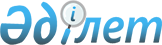 О присвоении наименований улицамРешение акима поселка Жалагаш Жалагашского района Кызылординской области от 15 мая 2020 года № 71. Зарегистрировано Департаментом юстиции Кызылординской области 18 мая 2020 года № 7429
      В соответствии с подпунктом 4) статьи 14 Законом Республики Казахстан от 8 декабря 1993 года “Об административно-территориальном устройстве Республики Казахстан” и заключением областной ономастической комиссии от 19 сентября 2019 года №1 аким поселка Жалагаш РЕШИЛ:
      1. Присвоить наименования следующим безымянным улицам поселка Жалагаш;
      1) улице №3 имя “Досбол Қуанбаев”;
      2) улице №4 имя “Сауда Орманов”.
      2. Настоящее решение вводится в действие по истечении десяти календарных дней после дня первого официального опубликования.
					© 2012. РГП на ПХВ «Институт законодательства и правовой информации Республики Казахстан» Министерства юстиции Республики Казахстан
				
      Аким поселка Жалагаш 

Г. Телибаев
